EWASH International Conference 2022A regular annual feature in the academic arena is the very appropriately titled International Conference EWASH- Environment, Water, Agriculture, Sustainability and Health that was organized in the month of January 2023 by Chemistry Department of the College in collaboration with Save The Environment, Royal Society of Chemistry, North India Section and CSIR-National Environmental Engineering Research Institute. The conference this year was themed around strategizing a greener future through a productive brainstorming among environmental scientists, academicians and researchers of international repute on carefully chosen sub themes like formulation of environmental policies and implementation, geodiversity assessment and impact, environmental economics, green chemistry for sustainable future and more. The colloquium proved to be a collaborative platform for building upon research endeavors and interdisciplinary deliberations to address various challenges pertaining to climatic and environmental concerns. Few of the much-appreciated international speaker sessions were on Membrane based hybrid technology for recycling of metal ions by Dr. Ramesh Kumar, Department of Earth Resources and Environmental Engineering, Hanyang University, Republic of Korea and space radiation induced ageing and cancer risk and potential mitigation strategies by Prof. Shubhankar Suman SOM-Oncology Department, Georgetown University, Washington D.C. The event that spanned over two days in the online mode was interspersed by plenary and invited talks, poster and oral presentations, STE award ceremonies and exciting student activities. It was a huge success as it provided exposure to the speakers as well as the listeners about various aspects of environment and sustainability and was well attended by more than 350 participants from India and abroad.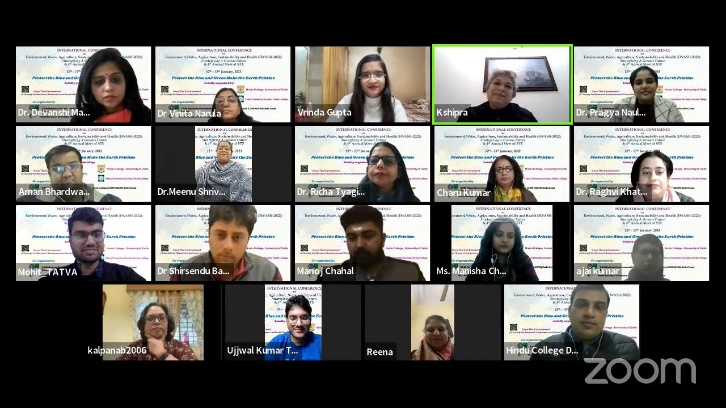 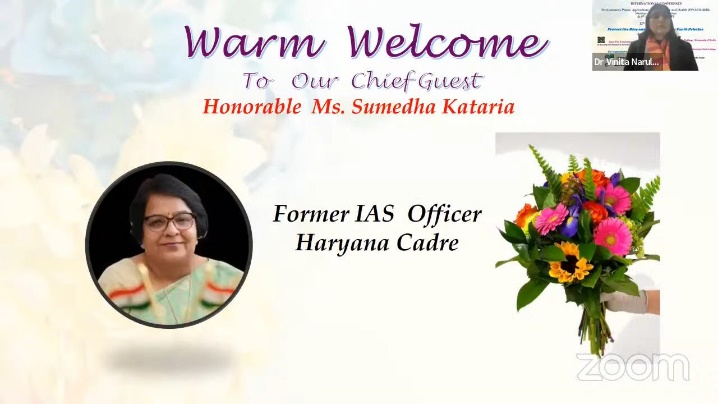 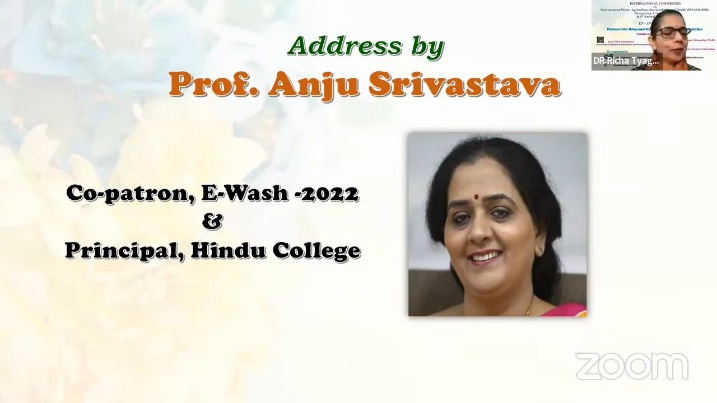 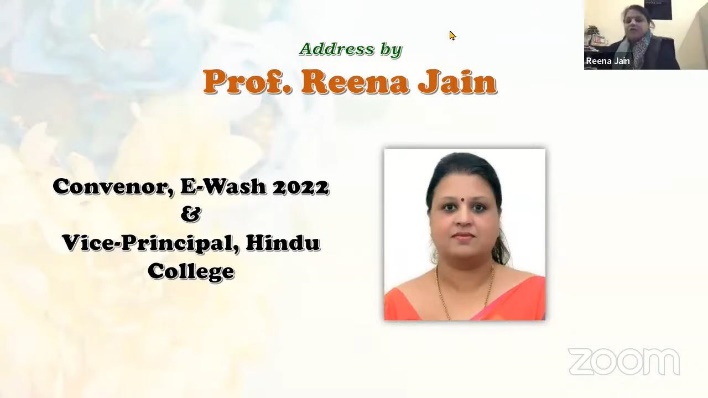 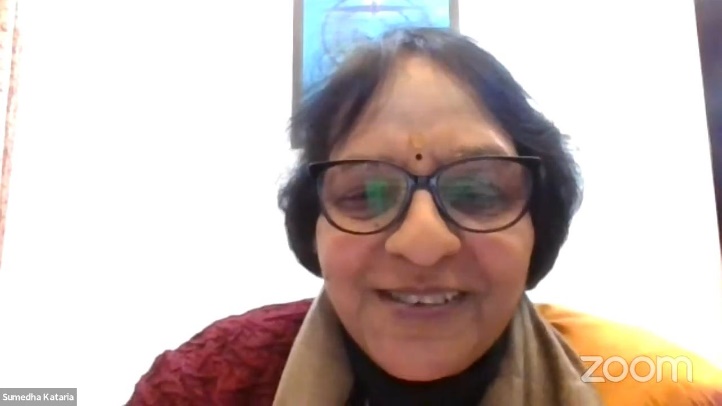 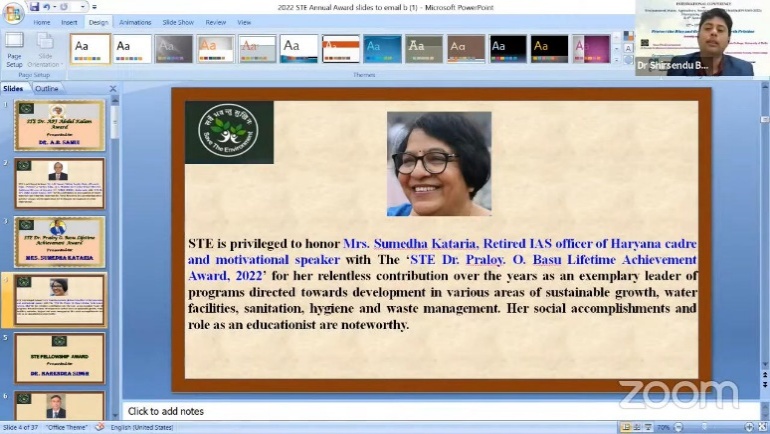 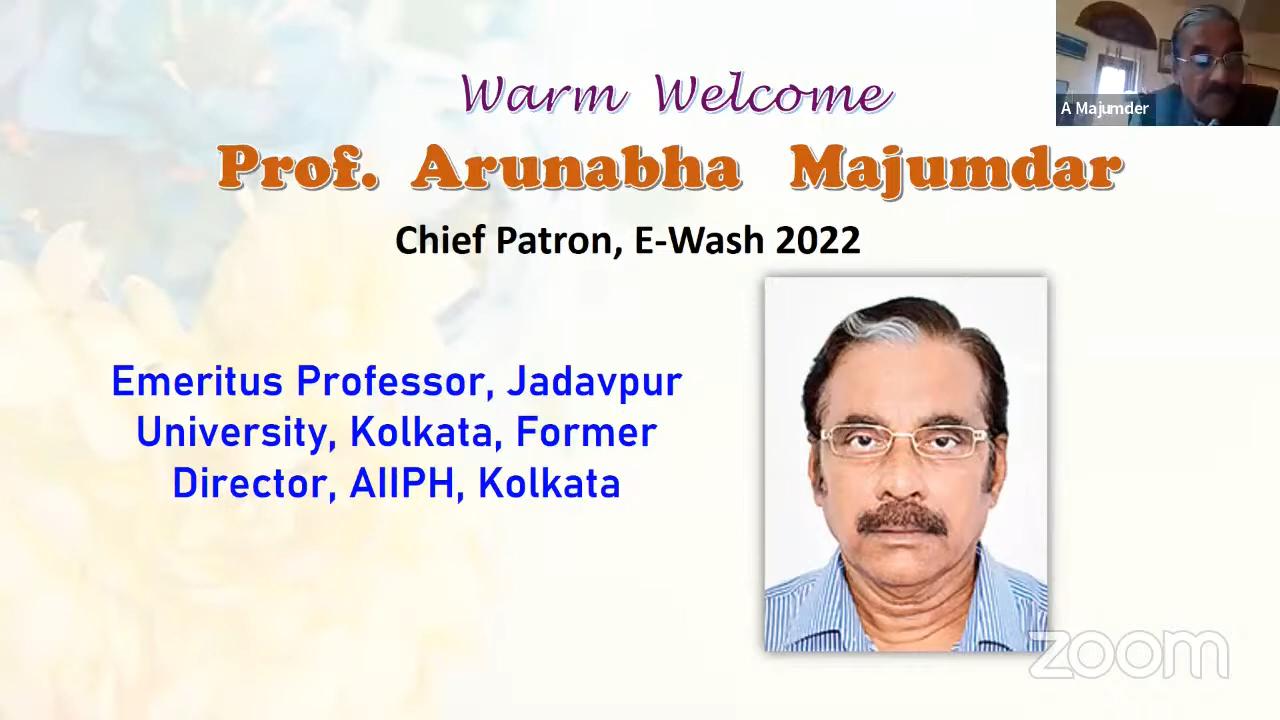 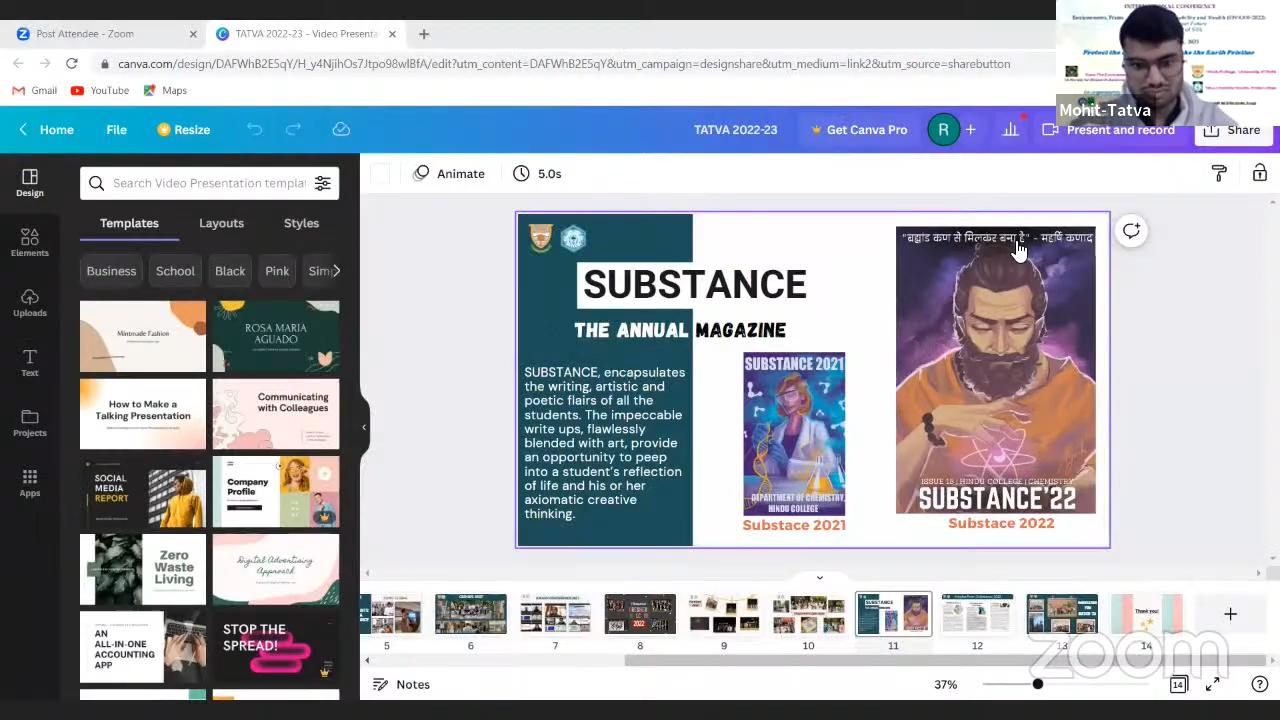 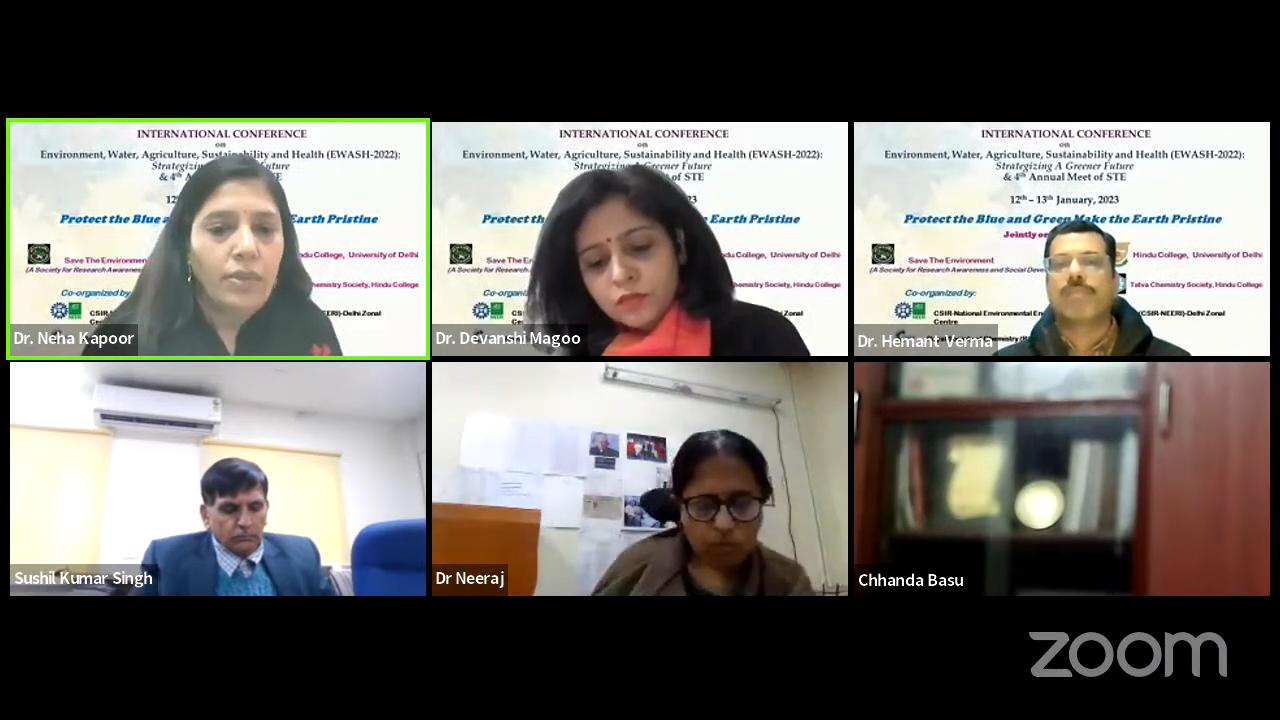 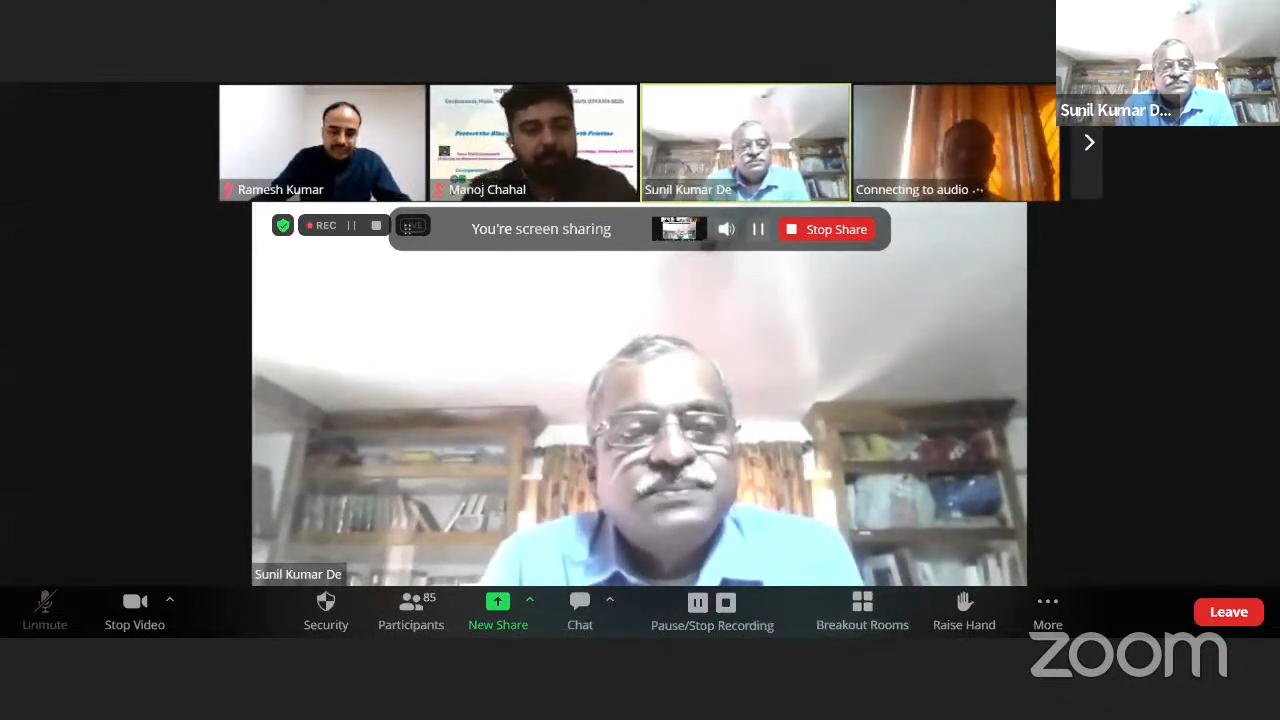 